14 December 2020Dear Headteacher/Music Co-ordinator/Head of MusicANNUAL MUSIC AUDIT Music Education Hubs are tasked to visit schools and audit music provision in all schools on an annual basis which has been valued by our schools over the last few years and we continue these audits into the academic year 2020-21.   We hope you will work with us to achieve this.Music Auditors working with the Bradford Music Education Hub will be making arrangements to visit schools - their names are:Carl White – Acting Head of Music & Arts ServiceFelicity French - Assistant Head of Music & Arts ServiceTony Johnson – Auditor for Music & Arts ServiceHelen Richmond – Auditor for Music & Arts ServicePlease complete and return the audit form by clicking the hyperlink below. This is a tool to help you assess your school’s current position and to help with plans for the future.  https://www.bradfordmusiconline.co.uk/site/schools/music-audits-academic-year-2020-2021/NB: please ensure you click the correct link i.e. primary / secondary or specialIf you require an early visit or need some advice or information please telephone Debbie Bellwood on 01274 435014 and we will be happy to schedule an early meeting or put you in touch with the correct person to provide the information you require.Letters for the new audit meetings will be scheduled from January 2021 onwards. This letter will detail the scheduled audit day/time and will be emailed out to the school.If we can be of any assistance in the interim please do not hesitate to get in touch with us.Yours sincerely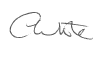 Carl WhiteActing Head of Music & Arts ServiceOur ref: Your ref: Department of 
Children’s Services 
– Aiming High for ChildrenMusic & Arts Service 21 Market StreetSHIPLEYWest Yorkshire      BD18 3QDTel: 01274 434970Email: schoolsmusicandarts@bradford.gov.ukHeadteacherMusic Co-ordinatorHead of MusicDepartment of 
Children’s Services 
– Aiming High for ChildrenMusic & Arts Service 21 Market StreetSHIPLEYWest Yorkshire      BD18 3QDTel: 01274 434970Email: schoolsmusicandarts@bradford.gov.uk